							                   13.10.2021  259-01-03-323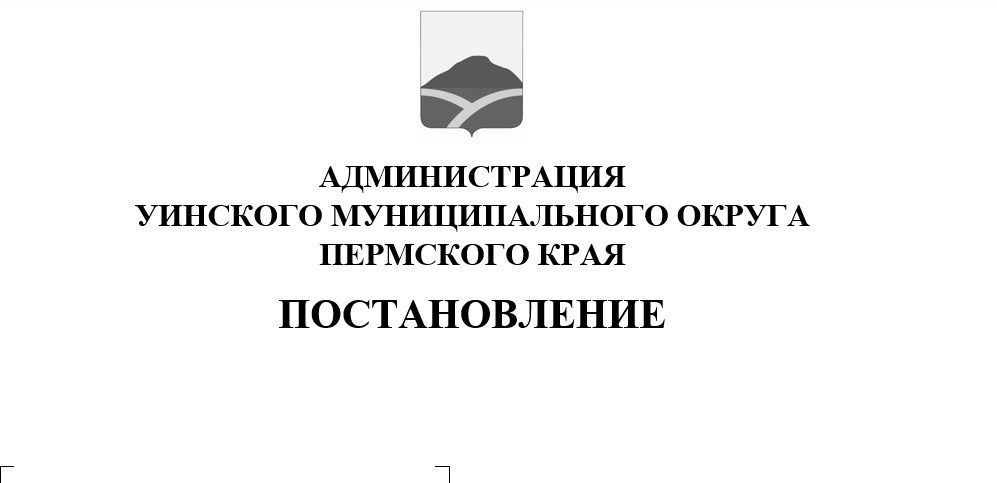 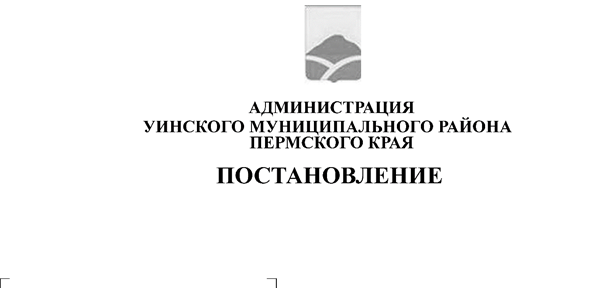 В соответствии со статьей 179 Бюджетного кодекса Российской Федерации, Федеральным законом от 06.10.2003 № 131-ФЗ «Об общих принципах организации местного самоуправления в Российской Федерации», руководствуясь решением Думы Уинского муниципального округа от 17.12.2020 № 187 «О бюджете Уинского муниципального округа Пермского края на 2021 год и плановый период 2022 и 2023 годов», администрация Уинского муниципального округаПОСТАНОВЛЯЕТ:1. Внести в постановление администрации Уинского муниципального округа  от 21.10.2020 № 259-02-03-438 «Об утверждении муниципальной программы «Гармонизация межнациональных  и межконфессиональных отношений в Уинском муниципальном округе Пермского края» на 2021-2023 годы» (далее - Муниципальная программа) следующие изменения: 1.1. В паспорте Муниципальной программы раздел «Объемы и источники финансирования программы» изложить в новой редакции:»1.2. Приложения 2, 3, 4 изложить в новой редакции согласно приложениям 1, 2, 3 настоящего постановления.2. Настоящее постановление вступает в силу с момента подписания и применяется к правоотношениям при составлении и исполнении бюджета Уинского муниципального округа Пермского края, начиная с бюджета на 2021 год и плановый период 2022 и 2023 годы.3. Настоящее постановление подлежит размещению на официальном сайте администрации Уинского муниципального округа в сети Интернет в течение 15 рабочих дней со дня утверждения.4. Контроль над исполнением постановления возложить на начальника управления культуры, спорта и молодежной политики администрации Уинского муниципального округа Пермского края Кочетову Н.И.Глава муниципального округа –глава администрации Уинскогомуниципального округа						         А.Н. ЗелёнкинПриложение 1к постановлению администрации Уинского муниципального округа13.10.2021  259-01-03-323Финансовое обеспечение реализации муниципальной программыза счет всех источников финансированияПриложение 2к постановлению администрации Уинского муниципального округа13.10.2021  259-01-03-323Финансовое обеспечение реализации муниципальной программыза счет средств бюджета Уинского муниципального округаПриложение 3к постановлению администрации Уинского муниципального округа13.10.2021 259-01-03-323ПЛАН мероприятий по реализации муниципальной программы «Гармонизация межнациональных  и межконфессиональных отношений в  Уинском муниципальном округе Пермского края» на 2021-2023 годы9Объемы и источники финансирования программыИсточники финансированияРасходы, рублейРасходы, рублейРасходы, рублейРасходы, рублей9Объемы и источники финансирования программыИсточники финансирования202120222023ИТОГО9Объемы и источники финансирования программыВсего, в том числе:151100,00937576,47937576,472026252,949Объемы и источники финансирования программыБюджет Уинского муниципального округа151100,00937576,47937576,472026252,949Объемы и источники финансирования программыКраевой бюджет0,00,00,00,09Объемы и источники финансирования программыФедеральный бюджет0,00,00,00,09Объемы и источники финансирования программыВнебюджетные источники0,00,00,00,0Наименование муниципальной программы, подпрограммы, мероприятияОтветственный исполнитель, соисполнители, участники Код бюджетной классификацииКод бюджетной классификацииКод бюджетной классификацииКод бюджетной классификацииРасходы, руб.Расходы, руб.Расходы, руб.Наименование муниципальной программы, подпрограммы, мероприятияОтветственный исполнитель, соисполнители, участники ГРБСКФСРКЦСРКВР 202120222023123456789Муниципальная программа «Гармонизация межнациональных и межконфессиональных отношений в  Уинском муниципальном округе Пермского края» на 2021-2023 годывсего81008013900000000151100,00937576,47937576,47Муниципальная программа «Гармонизация межнациональных и межконфессиональных отношений в  Уинском муниципальном округе Пермского края» на 2021-2023 годыУКС и МПМБУ «ЦКД»МКУК «Музей»Муниципальная программа «Гармонизация межнациональных и межконфессиональных отношений в  Уинском муниципальном округе Пермского края» на 2021-2023 годыУКС и МПМБУ «ЦКД»МКУК «Музей»1.1. Основное мероприятиеСохранение и развитие духовного и культурного потенциала народов, проживающих на территории Уинского муниципального округа Пермского края на основе идей межэтнического и межконфессионного согласияУКС и МП, МБУ «ЦКД»81008013900000000151100,00937576,47937576,471.1.1. Проведение национальных праздников, выставок-ярмарок, мастер-классов (традиционных для Пермского края художественных народных промыслов)УКС и МПМБУ «ЦКД»МКУК «Музей»810080139002070102000,020000,020000,01.1.1. Проведение национальных праздников, выставок-ярмарок, мастер-классов (традиционных для Пермского края художественных народных промыслов)УКС и МПМБУ «ЦКД»МКУК «Музей»81008013900207010600121100,00887576,47887576,471.1.2. Проведение мероприятий, направленных на гармонизацию межэтнических отношенийУКС и МП, МБУ «ЦКД»8100801390020703060030000,030000,030000,0Наименование муниципальной программы, подпрограммы, мероприятияОтветственный исполнитель, соисполнители, участники Код бюджетной классификацииКод бюджетной классификацииКод бюджетной классификацииКод бюджетной классификацииРасходы, руб.Расходы, руб.Расходы, руб.Наименование муниципальной программы, подпрограммы, мероприятияОтветственный исполнитель, соисполнители, участники ГРБСКФСРКЦСРКВР 202120222023123456789Муниципальная программа «Гармонизация межнациональных и межконфессиональных отношений в Уинском муниципальном округе Пермского края» на 2021-2023 годывсего81008013900000000151100,00937576,47937576,47Муниципальная программа «Гармонизация межнациональных и межконфессиональных отношений в Уинском муниципальном округе Пермского края» на 2021-2023 годыУКС и МПМБУ «ЦКД»МКУК «Музей»Муниципальная программа «Гармонизация межнациональных и межконфессиональных отношений в Уинском муниципальном округе Пермского края» на 2021-2023 годыУКС и МПМБУ «ЦКД»МКУК «Музей»1.1. Основное мероприятиеСохранение и развитие духовного и культурного потенциала народов, проживающих на территории Уинского муниципального округа Пермского края на основе идей межэтнического и межконфессионного согласияУКС и МП, МБУ «ЦКД»МКУК «Музей»81008013900000000151100,00937576,47937576,471.1.1. Проведение национальных праздников, выставок-ярмарок, мастер-классов (традиционных для Пермского края художественных народных промыслов)УКС и МПМБУ «ЦКД»МКУК «Музей»810080139002070102000,020000,020000,01.1.1. Проведение национальных праздников, выставок-ярмарок, мастер-классов (традиционных для Пермского края художественных народных промыслов)УКС и МПМБУ «ЦКД»МКУК «Музей»81008013900207010600121100,00887576,47887576,471.1.2. Проведение мероприятий, направленных на гармонизацию межэтнических отношенийУКС и МП, МБУ «ЦКД»8100801390020703060030000,030000,030000,0№п/пНаименование  подпрограмм, основных мероприятий, показателейОтветственный исполнительСрок начала реализацииСрок окончания реализацииОбъем ресурсного обеспечения, (руб.)Объем ресурсного обеспечения, (руб.)Объем ресурсного обеспечения, (руб.)Объем ресурсного обеспечения, (руб.)Объем ресурсного обеспечения, (руб.)№п/пНаименование  подпрограмм, основных мероприятий, показателейОтветственный исполнительСрок начала реализацииСрок окончания реализацииВСЕГОКБФББюджет МОВнебюджетные источники123456789101.1. Основное мероприятиеИнформационное сопровождение сферы межнациональных и межконфессиональных отношенийУКС и МП01.01.202131.12.20230,00,00,00,00,01.1.1Проведение конференций, круглых столов, семинаров, методических совещаний тематических вечеров по вопросам гармонизации межнациональных, межконфессиональных и межкультурных отношенийУКС и МП01.01.202131.12.20230,00,00,00,00,01.1.2Результат Количество конференций, круглых столов, семинаров, методических совещаний, тематических вечеровУКС и МПх31.12.2023ххххх1.1.3Публикации в районной  газете «Родник», социальных сетях, на официальном сайте администрации Уинского муниципального округа в сети Интернет  о планируемых и проведенных мероприятиях в области межнациональных и межконфессиональных отношенийУКС и МП01.01.202131.12.20230,00,00,00,00,01.1.4Результат: Количество публикаций  УКС и МПх31.12.2023ххххх1.1.5РезультатКоличество приобретенной литературыУКС и МПх31.12.2023ххххх1.2Основное мероприятие Сохранение и развитие духовного и культурного потенциала народов, проживающих на территории Уинского муниципального округа Пермского края на основе идей межэтического и межконфессионального согласияУКС и МПМБУ «ЦКД»МКУК «Музей»01.01.202131.12.20232026252,940,00,02026252,940,01.2.1Проведение  мероприятий, посвященных  Дню родного языкаУКС и МП01.01.202131.12.20230,00,00,00,00,01.2.2РезультатКоличество проведенных мероприятийУКС и МПх31.12.2023ххххх1.2.3РезультатКоличество участников мероприятий, всегоУКС и МПх31.12.2023ххххх1.2.4РезультатКоличество участников несовершеннолетних и молодежи принявших участиеУКС и МПх31.12.2023ххххх1.2.5Проведение районного праздника «Проводы Зимы», «Масленица» (Доп. ФК 12000007)МБУ «ЦКД»01.01.202131.12.202360000,00,00,060000,00,01.2.6РезультатКоличество участников мероприятийУКС и МПх31.12.2023ххххх1.2.7Проведение мероприятий в рамках Дня славянской письменности и культуры, Дней национальных культур «Мы разные, но дружные»:- районный конкурс «Пасхальный перезвон»;- районный фестиваль татарского фольклора «Тугерек уен»;- районный конкурс «Ак калфак»;- районный праздник круглого пирога «Разборник»;- районный фестиваль народного творчества «Хоровод дружбы» и др.(Доп. ФК 12000006)МБУ «ЦКД»01.01.202131.12.202360000,00,00,060000,00,01.2.8РезультатКоличество участников несовершеннолетних и молодежи принявших участиеМБУ «ЦКД»х31.12.2023ххххх1.2.9РезультатКоличество проведенных  мероприятий, всегоМБУ «ЦКД»х31.12.2023ххххх1.2.10Муниципальный фестиваль малых деревень и сел:- Муниципальный конкурс национальных блюд «Юбилейный пирог»;- Праздник села Чайка;- Праздник села Барсаи;- Праздник села Иштеряки;- Праздник села Верхний Сып;- Праздник деревни Усановка;- Праздник села Нижний Сып;- Праздник деревни Красногорка;- Праздник села Воскресенское;- Праздник деревни Ломь;- Праздник деревни Митрохи;- Праздник забытой деревни Искра «Искра жизни»(Доп. ФК 12000002)МБУ «ЦКД»01.01.202131.12.2023468100,00,00,0468100,00,01.2.11РезультатКоличество участников несовершеннолетних и молодежи принявших участиеМБУ «ЦКД»х31.12.2023ххххх1.2.12РезультатКоличество участников мероприятия, всегоМБУ «ЦКД»х31.12.2023ххххх1.2.13Изготовление  и приобретение сувенирной продукции к  празднику «Медовый Спас»(Доп. ФК 12000030)МБУ «ЦКД», МКУК «Музей»01.01.202131.12.202360000,00,00,060000,00,01.2.14РезультатПроцент обеспеченности сувенирной продукциейМБУ «ЦКД», МКУК «Музей»х31.12.2023ххххх1.2.15Проведение фестиваля мёда «Медовый Спас»(Доп. ФК 12000003)МБУ «ЦКД»01.01.202131.12.20231200000,00,00,01200000,00,01.2.16РезультатКоличество участников мероприятия, всегоМБУ «ЦКД»х31.12.2023ххххх1.2.17РезультатКоличество участников несовершеннолетних и молодежи принявших участиеМБУ «ЦКД»х31.12.2023ххххх1.2.18Организация музейной площадки «Медовый Спас – медку припас»(Доп. ФК 12000027)МКУК «Музей»01.01.202131.12.202340000,00,00,040000,00,01.2.19РезультатКоличество экскурсийМКУК «Музей»х31.12.2023ххххх1.2.20Проведение мероприятий, посвященных государственным праздникам (День России, День флага Российской Федерации, День Конституции, День народного единства и др.)(Доп. ФК 12000015)МБУ «ЦКД»01.01.202131.12.202330000,00,00,030000,00,01.2.21РезультатКоличество мероприятий, всегоМБУ «ЦКД»х31.12.2023ххххх1.2.22РезультатКоличество участников мероприятий, всегоМБУ «ЦКД»х31.12.2023ххххх1.2.23Мероприятия в рамках Международного Дня толерантностиУКС и МП01.01.202131.12.20230,00,00,00,00,01.2.24РезультатКоличество мероприятий, всегоМБУ «ЦКД»х31.12.2023ххххх1.2.25РезультатКоличество участников мероприятий, всегоМБУ «ЦКД»х31.12.2023ххххх1.2.26Проведение новогодних и рождественских праздников(Доп. ФК 12000008)МБУ «ЦКД»01.01.202131.12.202313000,00,00,013000,00,01.2.27РезультатКоличество мероприятий, всегоМБУ «ЦКД»х31.12.2023ххххх1.2.28РезультатКоличество участников мероприятий, всегоМБУ «ЦКД»х31.12.2023ххххх1.2.29Привлечение частных охранных предприятий к охране правопорядка при проведении культурно-массовых мероприятий(Доп. ФК 12000022)МБУ «ЦКД»01.01.202131.12.202395152,940,00,0112729,410,01.2.30РезультатКоличество мероприятий, проведенных с привлечением частных охранных предприятий, всегоМБУ «ЦКД»х31.12.2023ххххх